Представление педагогического опытаучителя-логопеда МДОУ «Детский сад №127 комбинированного вида» г. о. СаранскЕсиной Ирины АлексеевныТема: «Формирование выразительной речи у детей дошкольного возраста с речевыми нарушениями»Есина Ирина Алексеевна 1974 года рождения, образование высшее, окончила МГПИ им. М. Е. Евсевьева в 1999 году, по специальности «Олигофренопедагогика» с дополнительной специальностью «Логопедия», квалификация «Олигофренопедагог, учитель-логопед».  Общий трудовой стаж – 20 лет, педагогический стаж 19 лет.  В МДОУ «Детский сад №127 комбинированного вида» - 14 лет.Актуальность. В детском возрасте развитие многих психических процессов, непосредственно связанных с речью, достигает достаточно высокого уровня, что находит отражение в языке ребенка. Детям становится доступно усвоение языковых средств, отличающихся образностью, наличием переносных смыслов. Поскольку выразительная устная речь является необъемлемой частью языка и используется в разных сферах человеческого общения, ребенок в процессе освоения родной речи непременно сталкивается с разнообразными средствами выразительности: он слышит их в речи взрослых, если они «рассказывают с чувством», в текстах различных жанров художественных произведений, в произведениях малых фольклорных форм и т. д. У детей выразительные средства языка начинают формироваться спонтанно, под влиянием речи окружающих. Они не только выделяют их из речи взрослых, но и задают вопросы, требующие объяснения этих значений. Выразительная речь - это не только соблюдение норм литературного языка, а также умение передавать свои мысли, чувства, представления в соответствии с назначением и целью высказывания содержательно, грамматически правильно, точно и выразительно. Речь становится образной, непосредственной и живой, если у ребенка воспитывается интерес к языковому богатству, развивается умение использовать в речи самые разнообразные выразительные средства, что создает актуальность данной проблемы.Основная идея.У старших дошкольников с общим недоразвитием речи возникает неточное понимание и употребление обобщающих понятий, слов с абстрактным и отвлеченным значением, а также слов с переносным значением. У детей ограниченный словарный запас, нет четких представлений об синонимических рядах. Это характеризуется стереотипностью и шаблонностью подбора синонимов к заданным словам. В самостоятельных связных высказываниях данные средства художественной выразительности практически не употребляется. Поэтому дошкольники с нарушениями речи нуждаются в постоянной стимуляции со стороны взрослого в употреблении синонимов. Т.е специфика речевого дефекта у дошкольников с ОНР определяет неточное употребление в речи слов, обозначающих отвлеченное и обобщенное понятия, употребление однотипных слов. Большие трудности возникают в подборе антонимов и синонимов, а метафоры и фразеологизмы зачастую недоступны для их понимания, что отрицательно сказывается на состояние выразительной стороны устной речи.В результате изучения выразительной стороны устной речи у детей с общим недоразвитием речи был выявлен следующий уровень владения выразительными средствами языка.Анализ результатов показал, что правильно подобрали антонимы к заданным словам 37, 7 % детей. У детей не вызывал затруднений подбор антонимов к следующим прилагательным: злой (добрый), чистый (грязный), молодой (стырый), слабый (сильный) и наречиям: меньше (больше), лучше (хуже). Неправильно подобрали антонимы 43, 3 % детей. Например, к прилагательному злой дошкольники подбирали антоним веселый, а к прилагательному грустный - хороший, мокрый - чистый или с отрицанием не мокрый и т.д. Не смогли правильно   подобрать антонимы к прилагательным и наречиям 20 % дошкольников. Правильно подобрали синонимы к заданным словам 20, 2 % воспитанников. Больше всего синонимов испытуемые подобрали к прилагательным низкий (маленький), быстрый (проворный), торопливый (стремительный) и наречиям больше (крупнее) и т.д. Не смогли правильно подобрать синонимы 50, 1 % детей. Например, многие дошкольники в качестве синонимов к прилагательному грустный называли слово обиженный, к прилагательному большой подбирали синоним толстый, добрый - веселый. Совсем не смогли подобрать синонимы 29, 7 % детей. Сравнение результатов ответов детей при выполнении заданий показало, что дошкольники лучше подбирают антонимы к прилагательным и наречиям, чем синонимы. Это объясняется тем, что антонимы характеризуют противоположный признак, который более значим при анализе предметов. Кроме того, антонимы появляются в словаре детей раньше, чем синонимы (Т. Б. Филечева, Г. В. Чиркина, В. П. Глухов, Е.. Карельская).Так же было выявлено, что испытуемые используют стратегии объяснения метафор и фразеологических оборотов. Так, 23, 2 % детей правильно объяснили значение метафор "Золотая осень" (листья окрашиваются в желтый цвет), "Волшебница зима" (разукрашивает узором окна), "На морозе щеки горят" (щеки не огнем горят, а они красные как огонь).Не смогли правильно объяснить переносный смысл метафор и фразеологизмов 48, 2 % детей. Например, значение метафоры "Золотые руки" дошкольники поняли, как руки, сделанные из золота, " Каменное сердце"- сердце из камня. Не объяснили значение метафор 28, 6 % воспитанников. Так, испытуемые не объяснили значение всех метафор в стихотворной форме, так как это требует не только понимание смысла метафор, но и знание чувства ритма, рифмы, музыкальности стиха, что недостаточно сформировано у детей с общим недоразвитием речи.И только 10, 1% детей показали достаточно хороший уровень сформированности связной выразительной устной речи. Их высказывания состояли из 5 -  4 предложений. Тексты отмечались логичностью и последовательностью. Всего детьми было использовано в речевых сообщениях 30 существительных, 25 прилагательных из которых 4 являлись антонимами (большие и маленькие, толстые и тонкие) и 4 - синонимами (большой, крупный; желтые, золотые), 23 глагола и 10 предлогов. В речи дети часто использовали метафоры: "Золотая осень", "Хмурое небо","Ковер из листьев", "Золотые листья". Грамматическая оформленность речевых высказываний характеризовалась незначительными ошибками в согласовании слов (яркая солнце), в неправильном месте употреблении числа (большие капля). У Большинства детей (89, 9 %) тексты состояли из 4 - 3 предложений и характеризовались нарушением связности   и последовательности, когда ребенок только перечислял то, что видит и не использовал средства межфразовой связи (Осень. Листья желтые. Идет дождь;). В лексико-грамматической оформленности текстов отмечалось наличие однообразных по структуре простых синтаксических конструкций, в которых наблюдалось много лексико-грамматических ошибок. Так же были отмечены нарушения в согласования частей речи в роде (серая небо) и числе (много листов).Проанализировав полученные результаты можно сделать вывод, что у дошкольников с общим недоразвитием речи несформированны четкие представления об антонимические и синонимические связи слов.  В пассивном словаре преобладают антонимы, синонимы дети подбирают трудом и в большинстве случаев неточно. Также дошкольникам с речевой патологией свойственны затруднения не только в объяснении переносного смысла метафор и фразеологизмов, но и употреблении их в связных высказываниях.Таким образом, уместное использование средств речевой выразительности сделает ребенка интересным собеседником, позволит привлечь внимание взрослых и сверстников, сделает ребенка более раскованным, уверенным в себе, ярче проявить творческий характер речи и явились условиями формирования основной идеи опыта, суть которой состоит в:разработать и реализовать систему работы по формированию вербальных и невербальных средств выразительности у детей.Развивать интерес к выразительным средствам речи у всех субъектов образования; Расширять возможности образовательного процесса с помощью социального партнерства с семьями воспитанников;Сформировать навык произвольной и осознанной интерпретации вербальных и невербальных средств выразительности в устной речи дошкольников;Теоретической базой послужили:Исследователи детской речи (В. К. Харченко, С. Н. Цейтлин, К. И. Чуковский и другие) отмечают большой интерес детей к выразительным средствам языка (фразеологизмы, метафоры и т.д). Дети не только выделяют их из речи взрослых, но и задают вопросы, требующие объяснения этих значений. Многие лингвисты считают, что выразительные средства языка делают нашу речь более разнообразной, эмоциональной, живой.  (A.M. Бабкин, Р.А. Будагов, В.В. Виноградов, В.П. Жуков, А.Н. Савченко, В.Н. Телия, А.И. Федоров, Н.М. Шанский, Д.Н. Шмелев и другие), Особое место в процессе развития речи занимает формирование эмоциональной, выразительной стороны языка, поскольку выразительная речь создает благоприятные условия для осуществления коммуникации (Т. А. Ладыженская, В. А. Сохин).Образные выражения в детской речи привлекали внимание таких исследователей, как Л. С.Выготский, А. Н. Гвоздев, С. Л. Рубинштейн, A. M. Шахнарович.  Авторы полагают, что «метафоры в собственном смысле слова еще не существует у ребенка» и детские высказывания наполнены прямым, буквальным смыслом. В работах многих авторов говорится о необходимости развития выразительной речи детей в детском саду (A. M. Бородич, Ю. С. Ляховская). Значимость этой работы показывают исследования, в которых вопросы ознакомления детей с фразеологическими оборотами затрагивались в связи с решением таких проблем, как определение содержания словарной работы, усвоение переносных значений слов детьми, совершенствование качества связных высказываний дошкольников, становление словесного творчества, развитие образной речи детей, понимание содержания текстов художественной литературы (A. M. Бородин, Н. В. Гавриш, В. В. Гербова, А. П. Иваненко, Н. П. Иванова, Ю.С. Ляховская Т. В. Казакова, Л. А. Колунова, Г. А. Куршева, О. Н. Пищухина, О. С. Ушакова). О. С. Ушакова, Н. В. Гавриш отмечают, что работа с выразительными средствами языка должна привлечь внимание детей к необычным выражениям. Авторы уделяют большое значение художественного слова в эстетическом воспитании детей и формировании у них образности речи. Вместе с тем владение этими средствами углубляет, делает тоньше художественное восприятие литературных произведений, которое, включая элементы сознательного отношения к тексту, сохраняет свой эмоционально непосредственный характер, т.е. остается подлинно эстетическим восприятием, что, в свою очередь, влияет на развитие речи.Технология опыта. Реализация опыта работы осуществлялась с использованием следующих дидактических принципов:Принцип индивидуального и дифференцированного подхода, который предполагает изменения форм и способов работы педагогов в зависимости от индивидуальных особенностей ребенка. Принцип доступности, который предполагает, что обучение должно соответствовать индивидуальным психолого-физиологическим особенностям детей. Принцип наглядности, который способствует осознанному восприятию явлений и предметов, т.к. требуется включение в овладение знаниями различных органов восприятия.Принцип систематичности и последовательности, который обеспечивает последовательность усвоения детьми системы знаний. Принцип деятельности, согласно которому основу образовательного процесса в дошкольном возрасте составляет игровая, продуктивная и познавательно – исследовательская деятельность.Основные направления в работе с детьми.Развитие и коррекция речевых нарушений: формирование и развитие речевой функции, а также способности к овладению образно-выразительными средствами речи детьми старшего дошкольного возраста.Развитие и коррекция сенсорной и моторной сферы: развитие физического благополучия детей и их творческих способностей.Развитие и коррекция познавательной деятельности: формирование познавательного интереса и активной произвольной деятельности детей.Развитие и коррекция эмоционально – волевой сферы: повышение эмоциональности детей, развитие умения понимать эмоции другого человека, адекватно проявлять и контролировать свои эмоции и чувства.Способствовать личностному росту и коррекция отклонений личностного развития: формирование системы мотивов ребенка, адекватной самооценки, исправление недостатков характера, мешающих адаптации ребенка.Реализация опыта работы осуществлялась с использованием следующих методов обучения:наглядный метод (непосредственные и опосредованные);словесный  практический Результативность. Система КРД по формированию выразительной устной речи у дошкольников с общим недоразвитием речи складывается из следующих элементов:– дать элементарные представления детям о средствах выразительности;– упражнять в понимание детьми смыслового богатства слова; смысловой близости и различия синонимов, антонимов, понимание словосочетаний в переносном значении (метафоры и фразеологизмы);– учить детей воспринимать, выделять и замечать средства художественной выразительности;– использовать в собственной речи разнообразных средств образности- оформление демонстрационного и наглядного материалаРабота над выразительными средствами языка начинается с I года обучения. Для этого я тщательно подбираю материал к каждой лексической теме. Так, например, при изучении темы «Осень» я использую такие метафоры и фразеологизмы: сесть в лужу, после дождичка в четверг, дрожит, как осиновый лист; антонимы – холодно - тепло, ранний – поздний, пасмурно-солнечно; синонимы – пасмурно, хмуро, дождливо. При изучении темы «Посуда» я использую следующие метафоры и фразеологизмы: носить воду в решете, не в своей тарелке, толочь воду в ступе; синонимы: столовая, зал, гостиная; антонимы: острый - тупой, пачкать-чистить, глубокая – мелкая, хрупкая – прочная, и т.д. Дидактические игры по формированию выразительной устной речи проводятся не только в рамках КРД, но и на занятиях с воспитателями (чтение художественной литературы, развитие речи, природный и социальный мир). На фронтальном занятии можно использовать разнообразные задания и упражнения по усмотрению педагога на любом этапе: начиная с этапа организационного момента и заканчивая подведением итогов. Так, например, на этапе организационного момента можно использовать игры на подбор антонимов и синонимов, вспомнить пословицы и поговорки, потешки, изученные по определенной теме. На начальном этапе обучения некоторые игры необходимо проводить с опорой на наглядность.На этапе сообщения темы занятия целесообразно использовать загадки, отгадывание которых не только будет способствовать развитию выразительной устной речи дошкольников, но и мыслительных операций, повысит познавательную активность детей. Кроме общеизвестных загадок можно предлагать детям загадки, составленные самим педагогом или даже детьми.На этапе физкультминутки возможно использовать разнообразные игры с мячом, например, на подбор антонимов и синонимов. Это не только позволят детям активно отдохнуть, переключиться с одного вида деятельности на другой, но и параллельно будут способствовать развитию выразительной устной речи дошкольников.На занятиях по развитию связной речи большое место отводится работе по сюжетной картине, серии сюжетных картин, творческому рассказыванию и тд.  Кроме того, можно включать работу над картинами с проблемным сюжетом. Эта работа не только повышает познавательный интерес, но и побуждает ребенка анализировать, рассуждать, развивает память, воображение.Развивать выразительную устную речь дошкольников необходимо не только на фронтальных и индивидуальных логопедических занятиях, но использовать разнообразные дидактические игры на общеобразовательных занятиях, которые проводит воспитатель, а также режимных моментах.К работе по развитию выразительной устной речи необходимо привлекать и родителей. На родительском собрании или на индивидуальной встрече я рассказываю об особенностях развития речи детей с речевыми нарушениями, разъясняю, каким образом могут родители, в домашних условиях играя и занимаясь с ребенком развить его устную речь.Таким образом, только планомерная систематическая работа, совместные усилия специалистов дошкольного учреждения и родителей могут дать положительные результаты, повысить уровень интеллектуального развития ребенка и подготовить его к дальнейшему обучению в школе.Анализ результативности:Уровень сформированности выразительной устной речи дошкольников в конце I года обучения значительно повысился. Лексическая сторона речи — дети чаще стали употреблять в собственных высказываниях точное по смыслу и выразительное слово или словосочетание в соответствии с контекстом высказывания.Грамматический аспект – дошкольники стали использовать разнообразные стилистические средства (уместное применение предлогов, построение разных типов предложений), оформление высказываний стало грамматически правильным и одновременно выразительным.Фонетическая сторона образности речи -  речь детей приобрела интонационную выразительность, правильно выбранный темп, четкую дикцию, что во многом определяет эмоциональное воздействие на слушателей.Представленный опыт работы может использоваться в практической деятельности педагогов, психологов и учителей - логопедов, работающих в общеобразовательных дошкольных, школьных и других детских учреждениях с целью обеспечения высокого уровня речевой культуры детей, создания благоприятных условий для осуществления коммуникации и социальной адаптации. Педагогический опыт мною был представлен: Педагогам и родителям МДОУ «Детский сад №127 комбинированного вида» г. о. СаранскНа 51 Евсевьевских чтениях, международной научно-практической конференции с элементами научной школы для молодых ученых, ФГБОУ ВПО «МГПИ им. М.Е. Евсевьева»,  2015.На республиканском научно-практическом семинаре «Обучение и воспитание детей с ОВЗ в условиях модернизации образования», ФГБОУ ВПО «МГПИ им. М.Е. Евсевьева», 2017г.На всероссийском научно-практическом семинаре «Психолого-педагогическое сопровождение детей с ОВЗ в условиях модернизации образования», ФГБОУ ВПО «МГПИ им. М.Е. Евсевьева», 2017г.Список литературыБухвостова С.С. Формирование выразительной речи у детей старшего дошкольного возраста. –Курск: Академия Холдинг, 1976 – 178с Глухов В. П. Формирование связной речи детей дошкольного возраста с общим речевым недоразвитием. – 2-е изд., испр. и доп / В. П. Глухов. – М.: Аркти, 2004. – 168 с. Иванова С.В. Повышение роли эмоционального воздействия в логопедической работе / С. В. Иванова //Логопед. – 2004. - № 4. – С. 57 – 64. Илларионова Ю.Г. Учите детей отгадывать загадки. –М.: Просвещение, 1976 – 127с Левина Р.Е. Воспитание правильной речи у детей. – М: Просвещение, 1980.-32 с.Лалаева Р.И. Формирование правильной разговорной речи у дошкольников / Р. И. Лалаева, Н. В. Серебрякова. – Ростов н/Д: “Феникс”, СПб: “Союз”, 2004. – 224 с. Левина Р.Е., Никашина Н.А. Общее недоразвитие речи // Основы теории и практики логопедии. – М.: Просвещение, 1968 – 367сСеливерстов В. И. Речевые игры с детьми. – М.: Владос, 1994. – 344 сТкаченко Т.А Картины с проблемным сюжетом для развития мышления и речи у дошкольников. Методическое пособие и демонстрационный материал для логопедов, воспитателей и родителей. – М.: Изд. «Гном и Д», 2004 – 32с. Ткаченко Т.А. Учим говорить правильно. Система коррекции общего недоразвития речи детей 5 лет. Пособие для воспитателей, логопедов и родителей. – М.: Издательство «Гном и Д», 2002 – 112сПриложение 1Фрагменты фронтальной коррекционно-развивающей деятельности по формированию лексико-грамматических средств языка и развитию связной речи с использованием средств выразительности.Работая с антонимическими и синонимическими рядами, а также выражениями, имеющими переносный смысл, я давала их в контексте, чтобы дошкольники улавливали смысл и оттенки значений этих слов. Так, работая по лексической теме «Профессии» это происходило следующим образом:Л: - Ребята, сейчас я расскажу вам сказку про одного зеркальщика, а вы внимательно слушайте. Давным-давно жил на белом свете веселый зеркальщик. Он делал  красивые зеркала, но однажды у него получилось кривое зеркало. Оно показывало все наоборот. Мастер был красивый и молодой,  а посмотрел в зеркало и стал страшным и старым. Разозлился и выкинул мастер зеркало. В тех краях жила старуха Завида. Нашла она зеркало и глазам не поверила. А теперь ребята, вы будете говорить, какая стала Завида. (выставляется картинка с изображением Завиды)Л: - Завида была старая, а в зеркале…  (молодая)Л: - Завида была толстая, а в зеркале…(худая)Л: -  Лицо у Завиды было страшное и безобразное, а в зеркале …(красивое, симпатичное)Л: - Грязное платье стало..  (чистым)Л: - А старые туфли стали ..(новыми) Л: - Очень полюбила Завида это  зеркало. А как вы думаете почему? (потому что Завида видела себя в зеркале красивой и привлекательной)  На занятии по лексической теме «Домашние животные» я использовала дидактическую игру на формирование представления о словах близких и противоположных по значению и уточнения переносного смысла метафор.Л: - Ребята, сейчас я расскажу вам интересную историю. Однажды животные пришли к человеку и попросили дать им работу. А человек спросил, что они умеют делать. Детям раздаются картинки с изображением домашних животных. Д: - Я лошадь – трудяга, я умею перевозить грузыД: - Я храбрая и бесстрашная собака, я умею сторожить дом       И.Т.Д.Также для формирования у детей представлений о переносном смысле слов я использовала загадки, сравнения, пословицы, поговорки. Например, при изучении лексической темы «Дикие и домашние животные» я использовала такую дидактическую игру:Л: - Ребята, угадайте загадку:                                                                        Хитрая плутовка, рыжая головка,                                Хвост пушистый – краса!                                 А зовут ее ….(лиса)Л: - Правильно, а почему вы решили, что это лиса? (она рыжая, у нее хвост пушистый, и она хитрая)Л: - Ребята, а почему ее называют плутовкой? (она всегда обманывает)Л: - А как выдумаете, хитрят и обманывают только звери? (нет и люди)Л: - Ребята, а про кого мы говорим: хитрый, как лиса (про людей, которые хитрят и обманывают)При работе над расширением запаса синонимов и образных выражений, я часто использую стихотворения С. Есенина «Белая береза», Ф.И. Тютчева «Чародейкою зимою…», И.З. Сурикова «Белый снег пушистый…», «Детство», А.С. Пушкина «Унылая пора!», А.Н. Плещеева «Осень наступила...», С. Я. Маршака «Гиппопотам» и др.  В содержании этих стихотворений много выразительных средств, что помогает не только активно использовать в речи синонимы, антонимы, метафоры и фразеологизмы, но и воспитывает умение чувствовать и понимать образность языка, развивает поэтический слух. Например, при изучении лексической темы «Зима» я использовала стихотворение С. Есенина «Белая береза», в содержании которого много образных выражений.Л: - Ребята, о какой березе говорится в стихотворение С. Есенина «Белая береза»? (о белой березке, которая принакрылась серебром)Л: - А с чем сравнивает автор снег? (с серебром, потому что он блестит и сверкает)Л: - Почему в стихотворении снег горит золотым огнем? Разве снег может гореть?  (нет, он не горит, а сверкает, и искриться на солнце)Л: - Ребята, а с чем еще можно сравнить снег? (с белым пушистым одеялом). Все эти упражнения помогают не только расширить словарь ребенка, но и сделать более активным.  Для того чтобы слова входили в активный словарь, необходимо их многократное повторение.   Конечно, детям дошкольного возраста еще недоступно понимание всех особенностей и тонкостей художественной речи, но овладение самыми элементарными средствами художественной выразительности вполне им доступно.Наиболее часто, в своей практике, я применяю следующие дидактические игры:«Гусеничка» – цель этой игры, не только научить детей распространять предложение синонимами, как при помощи вопросов, так и самостоятельно, но и развивать память, воображение, словесно-логическое мышление.Пример: Я читаю очень интересную книгу. Я читаю очень интересную и занимательную  книгу.«Скажи иначе» - цель этой игры, научить детей изменять предложение в зависимости от поставленной задачи. Пример, замена слов синонимами или антонимами: Иван-царевич шел домой печальный. Слово «печальный» предлагается заменить другими сходными по значению словами или выражениями (грустный, огорченный, расстроенный, склонив голову, нос повесив) и повторить это предложение в несколько другом звучании.  Иван-царевич печальный, а как можно сказать наоборот - радостный«Добавлялки» - эта игра знакомит детей с синонимией, развивает логическое мышление, восприятие, обогащает грамматический опыт, упражняет в составлении сложных предложений. Пример: «Надо открыть окно, потому что … в комнате жарко и душно»«Если бы…» - детям предлагаю закончить фразу и подобрать синонимы и антонимы: Пример: Если бы вдруг пропало солнце, то наступила (настала, воцарилась, установилась) бы темнота. Появилось солнышко и опять светло. Тем самым идет раскрытие не только смыслового богатства многозначного слова, но и развитие воображения, памяти, словесно-логического мышления.«Давай подберем интересное слово» - детям называю словосочетания: «весна идет, снег идет, человек идет». И обращаю внимание на то, как неинтересно слушать, когда повторяется одно и то же слово, и предлагаю его заменить. «Весна идет - как можно сказать по - другому? Подбирая слова близкие по смыслу: весна наступает, движется, шагает». Что способствует формированию качественной стороны лексики, развитию произвольность речи, умения сознательно выбирать наиболее уместные для данного высказывания языковые средства. «Подбери правильно» - детям предлагаю специальную речевую ситуацию, которая требует определенного словесного обозначения:Пример: «Пошли два медвежонка гулять, и нашли пчелиный улей. Одного медвежонка пчела ужалила, и он пошел к маме грустный. Как можно про него сказать? Подберите к слову грустный слова, близкие по смыслу. (печальный, невеселый, унылый). А второй медвежонок был веселый. Как можно про него сказать? Подберите к слову веселый слова, близкие по смыслу (радостный, довольный). Подобные речевые ситуации, ставящие ребенка в условия поиска точного ответа на вопрос, формируют умение произвольно отбирать слова к определенной проблеме и избегать в речи повторения одних и тех же слов.«Путаница» - цель этой игры, осознанный выбор синонимов из текстаПример: Таня не может никак запомнить название буквы Ъ. - Таня – это твердый знак. - Какой это знак, Таня? - Крепкий- Не крепкий, а твердый- Какой это знак, Таня? -  Жесткий.Какие слова, близкие по смыслу к слову – твердый, назвала девочка: крепкий, жесткий.«Найди правильное слово» - цель этой игры, поиск точного ответа на вопрос, формируется умение произвольно отбирать синонимы и антонимы в данном задании, развивается логическое мышление, восприятие.Пример: Мальчик долго решал задачу – думал, думал, наконец, решил. Как можно сказать про такую задачу? Какая она была? А как сказать наоборот? Для выбора ответа предлагаю синонимический ряд: трудная – тяжелая – сложная. Дети, как правило, останавливаются на слове трудная, т.е. используют наиболее точное в данном случае слово. «Найди слова, близкие по значению»  В  игре  даются  слова  какой-то  одной  части  речи.  Задание  состоит  в  том,  чтобы  из  этого  количества  слов  выбрать  слова,  близкие  по  смыслу.  Например:  бежит,  мчится,  несёт -  лишнее  слово:  несёт.«От большой до маленькой и наоборот»  Детям  даются  группы  синонимов:  1 – огромный,  гигантский,  большой;  2 – крохотный,  маленький,  мизерный.  Дети  составляют  ряд  по  возрастанию  размеров:  большой,  огромный,  гигантский;  и  по  убыванию  размеров:  маленький,  крохотный,  мизерный.  А также можно составить с данными словами предложения.  В траве копошатся маленькие кузнечики, крохотные жучки и мизерные букашки.     В горах встречаются большие камни, огромные глыбы и гигантские утёсы.«Найди нужное слово» Это  наиболее  часто  применяемое  задание  полезно  давать  при  изучении  разных  частей  речи.  Например: метель – вьюга, буран, пурга; смешной – забавный, потешный; горевать – грустить, печалиться, тужить.  Если необходимо понять значение синонима, его оттенка, можно составить со словами предложения.          Все эти упражнения помогают не только расширить словарь ребенка, но и сделать более активным.  Для того чтобы слова входили в активный словарь, необходимо их многократное повторение. Главным источником обогащения словарного запаса ребенка синонимами, антонимами, метафорами и фразеологизмами является приобщение его к языку подлинной художественной литературы и устного народного творчества. Дети с удовольствием заучивают пословицы  и  поговорки  с  данными средствами выразительности.  Спеши, не  спеши,  а  поторапливайся.  Приятелей  много,  а  друга  нет.  Переливает  из  пустого  в  порожнее.  В шутку сказано, да всерьез  задумано; Летом готовь сани, а зимой - телегу; В глаза хвалит, а за глаза бранит.  Где умному горе, там глупому веселье.  Добрый плачет от радости, а злой – от зависти. Ученье – свет, а неученье – тьма.         При работе над расширением запаса выразительных средств речи, я часто использую стихотворения С. Есенина «Белая береза» и другие его произведения, Ф.И. Тютчева «Чародейкою зимою…», И.З. Сурикова «Белый снег пушистый…», «Детство»,  А.С. Пушкина «Унылая пора!», А.Н. Плещеева «Осень наступила..», С. Я. Маршака «Гиппопотам» и др.  В  содержании этих стихотворений много образных выражений, что помогает  активно использовать их в речи  и воспитывает умение чувствовать и понимать образность языка, развивает поэтический слух. Например: при чтении стихотворения С. Я. Маршака «Гиппопотам», я объясняю детям, что двумя разными словами: бегемот и гиппопотам – называют одно и тоже животное. Только слово бегемот употребляется чаще в разговорной речи, а слово гиппопотам – как правило, в научных произведениях.Пример: прошу выделить в отрывках из стихов слово, подходящее по смыслу к группе синонимов:«Ветер в поле воет, дождик моросит» - (ревет, завывает, бушует)«Колесом за сини горы солнце тихое скатилось» - (зашло, село, скрылось)«Черёмуха душистая с весною расцвела» - (пахучая, ароматная)В работе над смысловой стороной речи я также использую русские народные сказки «Заюшкина избушка», «Зимовье зверей», рассказы Н.Д. Ушинского «Проказы старухи зимы»,  М. Пришвина «Дятел», И.И. Тургенева «Воробей» и тд.Пример: после чтения и  пересказа  рассказа Н.Д. Ушинского «Проказы старухи зимы», я предлагаю детям найти в отрывках слова, соответствующие  по смыслу данным группам синонимов: «Задула зима холодом, разметала листья» - раскидала, разнесла, разогнала «Злобно пошла зима на зверей» - сердито, грозно, свирепо, гневно«Запорошила землю снегом» - засыпала, замела, занесла А также заменить выделенные слова антонимами:Разозлилась зима – Заплакала зима – Злая зима - Главная цель всех этих упражнений – использование выразительных средств в собственной речи детей.  Практика показывает, что дети неплохо с этим справляются, если их систематически тренировать и поощрять их желание разнообразить  свою  речь,  используя  синонимы. антонимы, метафоры и фразеологизмы.Таким образом, использование дидактических игр, цель которых не только работа над подбором данных средств художественной выразительности, но и качественное обогащение словарного запаса, формирование грамматической правильности речи, интонационной выразительности, и, главное, развитие умения использовать уже имеющиеся средства речевой деятельности. Приложение 2Сравнительный анализ результатов практической деятельности по формированию выразительной устной речи (%)2018 – 2019 уч.год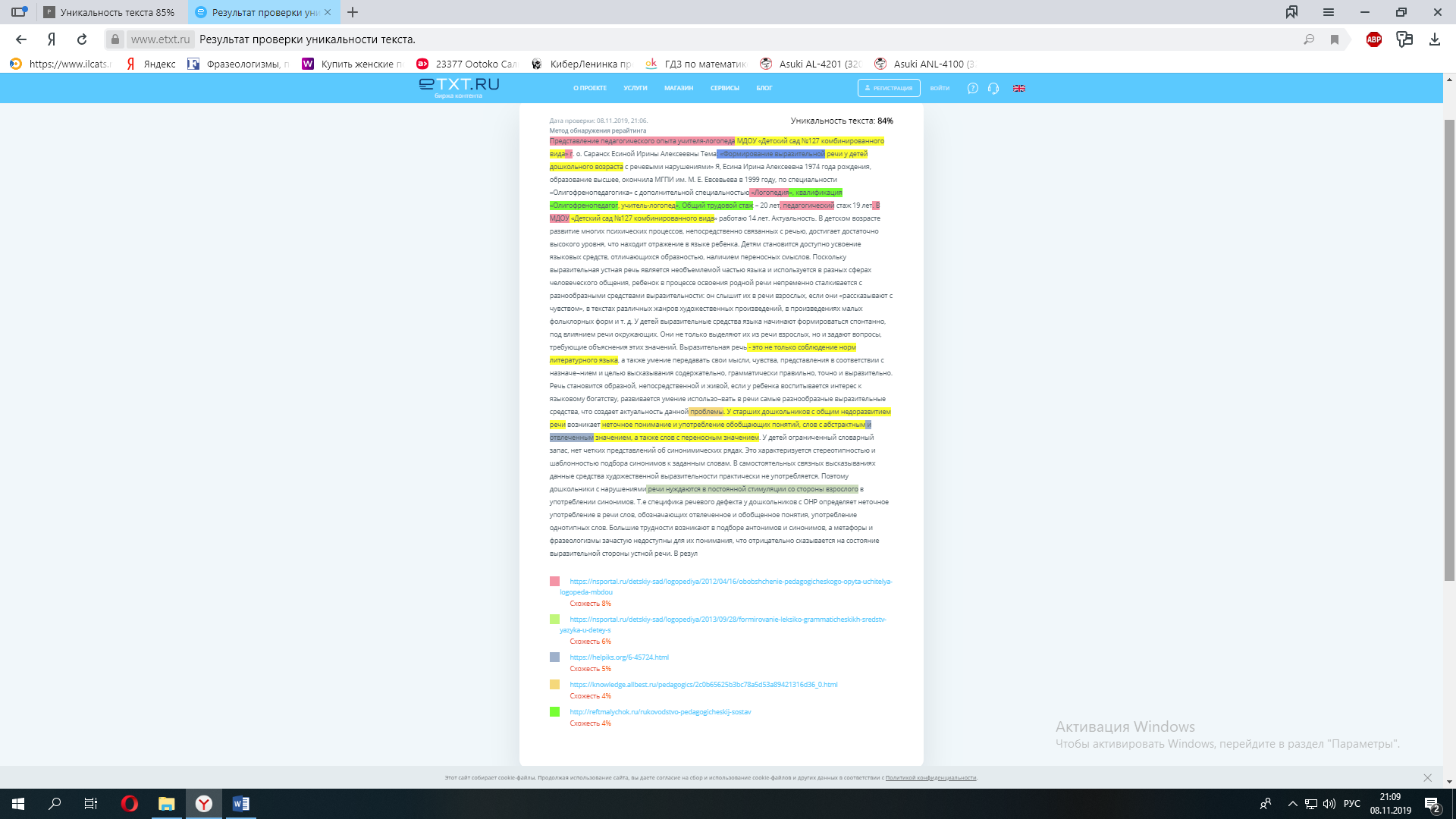 периоды работыкол-во воспит-овиспользование в речи средств выразительности (синонимов, антонимов, метафор и т. д.)использование в речи средств выразительности (синонимов, антонимов, метафор и т. д.)использование в речи средств выразительности (синонимов, антонимов, метафор и т. д.)периоды работыкол-во воспит-овправильнонеправильноотсутствие ответадопроведения работы по формированию  выразительной устной речи1625,353,421,3послепроведения работы по формированию  выразительной устной речи1668,121,810,2